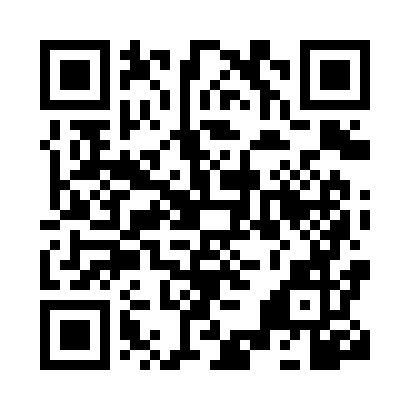 Prayer times for Jaguarari, BrazilWed 1 May 2024 - Fri 31 May 2024High Latitude Method: NonePrayer Calculation Method: Muslim World LeagueAsar Calculation Method: ShafiPrayer times provided by https://www.salahtimes.comDateDayFajrSunriseDhuhrAsrMaghribIsha1Wed4:345:4611:382:595:306:382Thu4:345:4611:382:585:296:373Fri4:345:4611:382:585:296:374Sat4:345:4611:372:585:296:375Sun4:345:4611:372:585:296:376Mon4:345:4611:372:585:286:377Tue4:345:4611:372:585:286:368Wed4:345:4711:372:585:286:369Thu4:345:4711:372:585:276:3610Fri4:345:4711:372:585:276:3611Sat4:345:4711:372:575:276:3612Sun4:345:4711:372:575:276:3613Mon4:345:4711:372:575:276:3614Tue4:345:4811:372:575:266:3515Wed4:355:4811:372:575:266:3516Thu4:355:4811:372:575:266:3517Fri4:355:4811:372:575:266:3518Sat4:355:4811:372:575:266:3519Sun4:355:4911:372:575:266:3520Mon4:355:4911:372:575:266:3521Tue4:355:4911:372:575:266:3522Wed4:355:4911:372:575:256:3523Thu4:365:5011:382:575:256:3524Fri4:365:5011:382:575:256:3525Sat4:365:5011:382:575:256:3526Sun4:365:5011:382:575:256:3527Mon4:365:5111:382:575:256:3528Tue4:365:5111:382:575:256:3629Wed4:375:5111:382:575:256:3630Thu4:375:5111:382:575:256:3631Fri4:375:5211:392:585:256:36